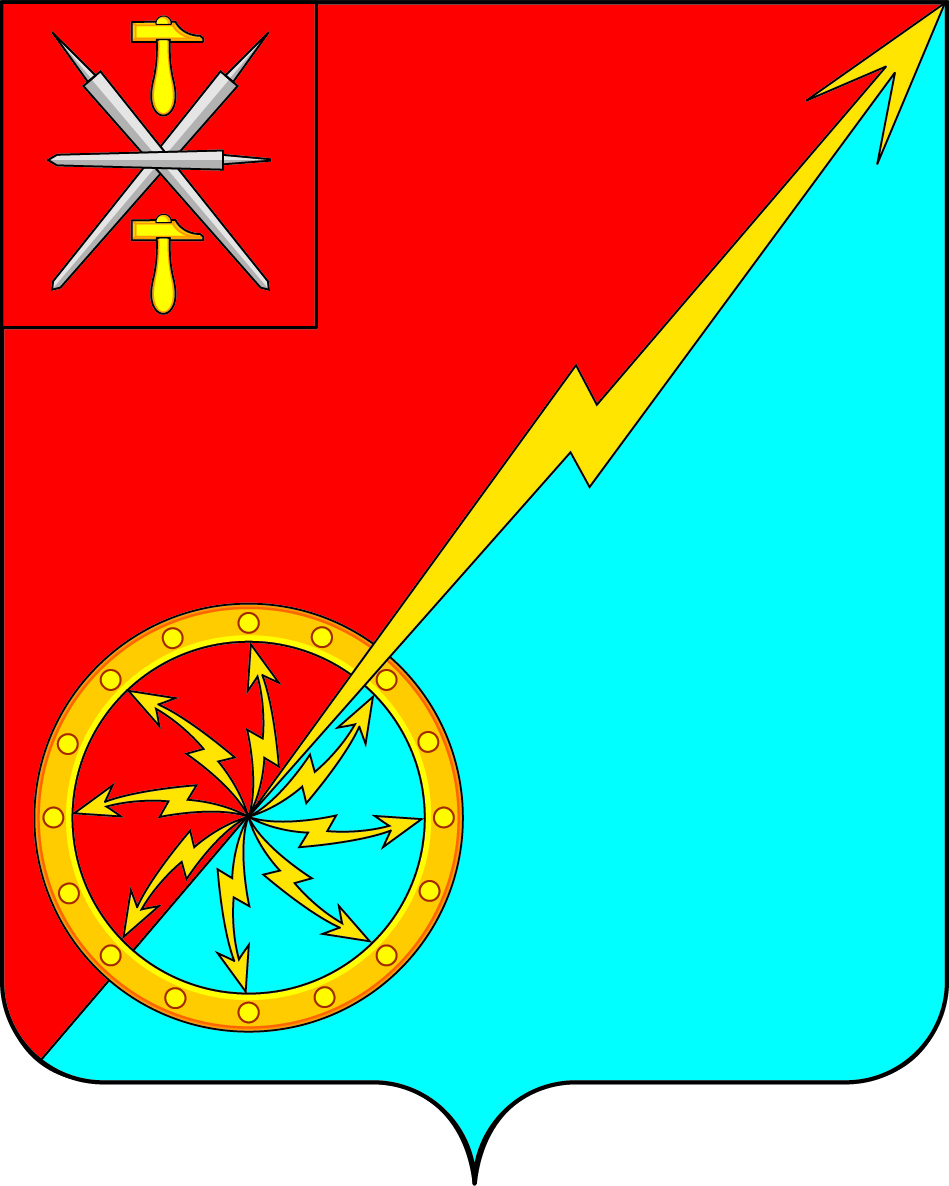 Тульская областьМуниципальное образование город Советск Щекинского районаГЛАВАмуниципального образованиягород Советск Щекинского районаПОСТАНОВЛЕНИЕот 09 января 2024 года                                    		     № 1О назначении публичных слушаний по обсуждению проекта  постановления о предоставлении разрешения на отклонение от предельных параметров разрешенного строительства, реконструкции объектов капитального строительства на земельном участке  с К№ 71:22:040101:2920, площадью 827 кв. м, расположенного по адресу: Тульская область, Щекинский район, г. Советск, МО г. Советск, ул. Полевая, д. 45аВ соответствии с Градостроительным кодексом Российской Федерации, Федеральным законом от 06.10.2003 № 131-ФЗ «Об общих принципах организации местного самоуправления в Российской Федерации», Положением «О публичных слушаниях и общественных обсуждениях по градостроительным вопросам в муниципальном образовании  город Советск Щекинского района», утвержденное решением Собрания депутатов МО г. Советск Щекинского района от 23.09.2021 № 35-108, на основании Устава муниципального образования город Советск Щекинского района, ПОСТАНОВЛЯЮ:1. Назначить публичные слушания по обсуждению проекта постановления о предоставлении разрешения на отклонение от предельных параметров разрешенного строительства, реконструкции объектов капитального строительства на земельном участке  с К№ 71:22:040101:2920, площадью 827 кв. м, расположенного по адресу: Тульская область, Щекинский район, г. Советск, МО г. Советск, ул. Полевая, д. 45а, территориальная зона Ж-1 (зона застройки индивидуальными жилыми домами), в части установления:уменьшение минимального отступа от северной границы земельного участка до 0,1 метра, от южной границы земельного участка до 0,7 метра, от западной границы земельного участка до 4,8 метров для земельного участка с кадастровым номером 71:22:040101:2920.2. Провести вышеуказанные публичные слушания с 09.01.2023 по 26.01.2023. 2.1. Экспозиции проекта проходят в здании администрации муниципального образования г. Советск Щекинского района по адресу: Тульская область, г. Советск, пл. Советов, д. 1, зал заседаний администрации МО г. Советск с 09.01.2024 по 26.01.2024. 3. Собрание участников публичных слушаний провести 26.01.2024 в 16-30 часов по адресу: Советск, пл. Советов, д. 1, зал заседаний администрации МО г. Советск.4. Предложения и замечания, касающиеся проекта, можно подавать посредством официального Портала муниципального образования г. Советск Щекинского района (http://www.mosovetsk.ru/) или информационных систем; в письменной форме в адрес организатора публичных слушаний по адресу: г. Советск, пл. Советов, д. 1, кабинет № 4, e-mail: ased_mo_g.sovetsk@tularegion.ru с 09.01.2024 по 26.01.2024 с 9:00 до 17:00 (кроме выходных дней); а также посредством записи в книге (журнале) учета посетителей экспозиции проекта, подлежащего рассмотрению на публичных слушаниях. Справки по телефонам: 8(48751) 7-43-77.5. Проект, подлежащий рассмотрению на публичных слушаниях, и информационные материалы к нему будут размещены на официальном Портале муниципального образования г. Советск Щекинского района (http://www.mosovetsk.ru/).6. Участники публичных слушаний обязаны иметь при себе  документы, содержащие сведения о фамилии, имени, отчестве (при наличии), дате рождения, адресе места жительства (регистрации) - для физических лиц; наименование, основной государственный регистрационный номер, место нахождения и адрес - для юридических лиц с приложением документов, подтверждающих такие сведения. Участники публичных слушаний, являющиеся правообладателями соответствующих земельных участков и (или) расположенных на них объектов капитального строительства и (или) помещений, являющихся частью указанных объектов капитального строительства, также представляют сведения соответственно о таких земельных участках, объектах капитального строительства, помещениях, являющихся частью указанных объектов капитального строительства, из Единого государственного реестра недвижимости и иные документы, устанавливающие или удостоверяющие их права на такие земельные участки, объекты капитального строительства, помещения, являющиеся частью указанных объектов капитального строительства. Справки по телефонам:  8(48751) 7-43-77.7. Подготовку, проведение публичных слушаний, а также учет предложений и замечаний по рассматриваемому вопросу, возложить на комиссию по подготовке и проведению публичных слушаний в составе:- Титова Ольга Александровна –заместитель главы администрации МО г. Советск Щекинского района;- Лапина Оксана Анатольевна - начальник отдела по административно-правовым вопросам и земельно-имущественным отношениям;- Аносова Екатерина Николаевна – инспектор отдела по административно-правовым вопросам и земельно-имущественным отношениям;- Балашов Кирилл Ильич – депутат Собрания депутатов Мо г. Советск Щекинского района (по согласованию). 8. Опубликовать настоящее постановление в информационном бюллетене «Щекинский муниципальный вестник» и разместить на официальном Портале муниципального образования г. Советск Щекинского района (http://www.mosovetsk.ru/).9. Постановление вступает в силу со дня его подписания.Глава муниципального образованиягород Cоветск Щекинского района                               Е. В. ХолаимоваЕ.Е. аминаЛ.Н. СенюшинаС.В. Зыбин